NAME: OWOLABI OMOTOLANI CELINEMATRIC NO: 19/SCI01/080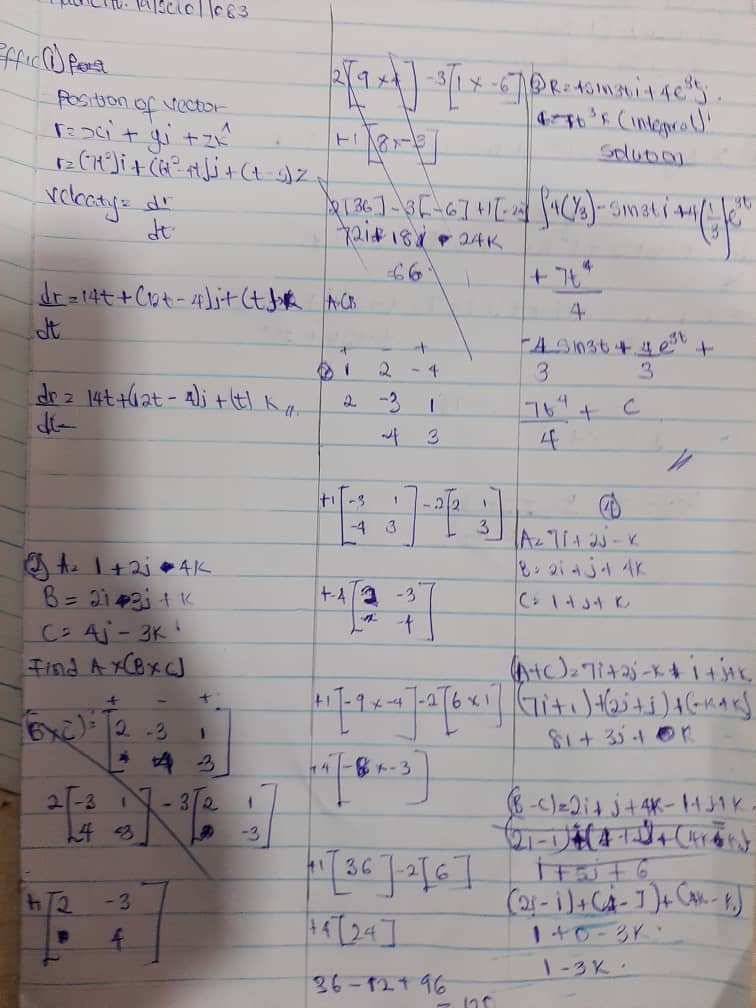 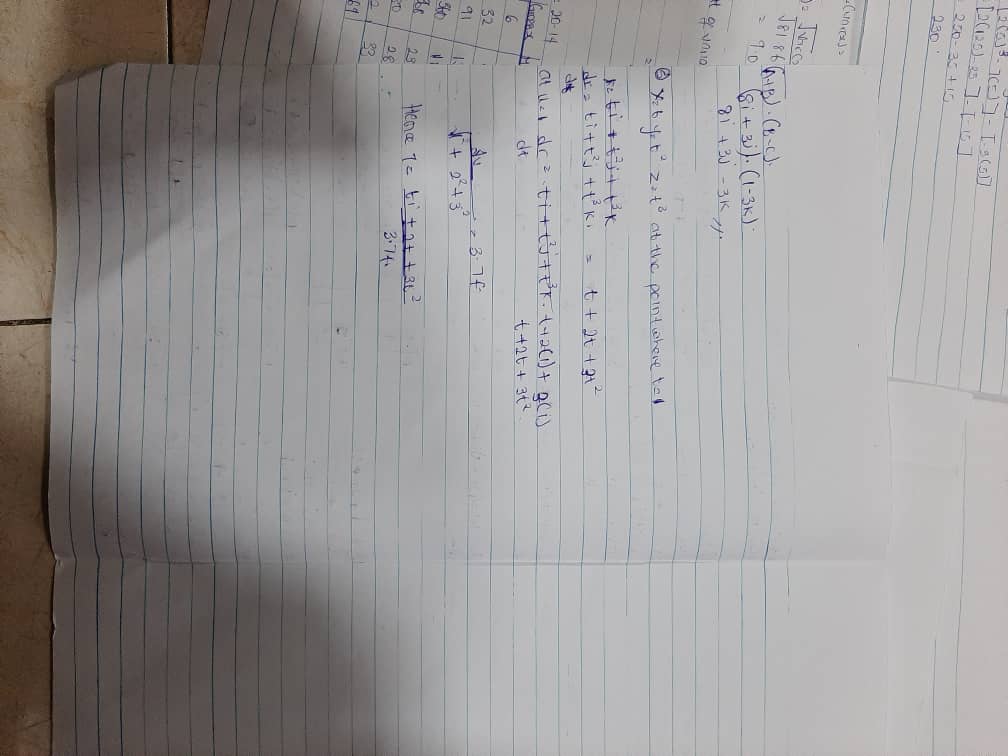 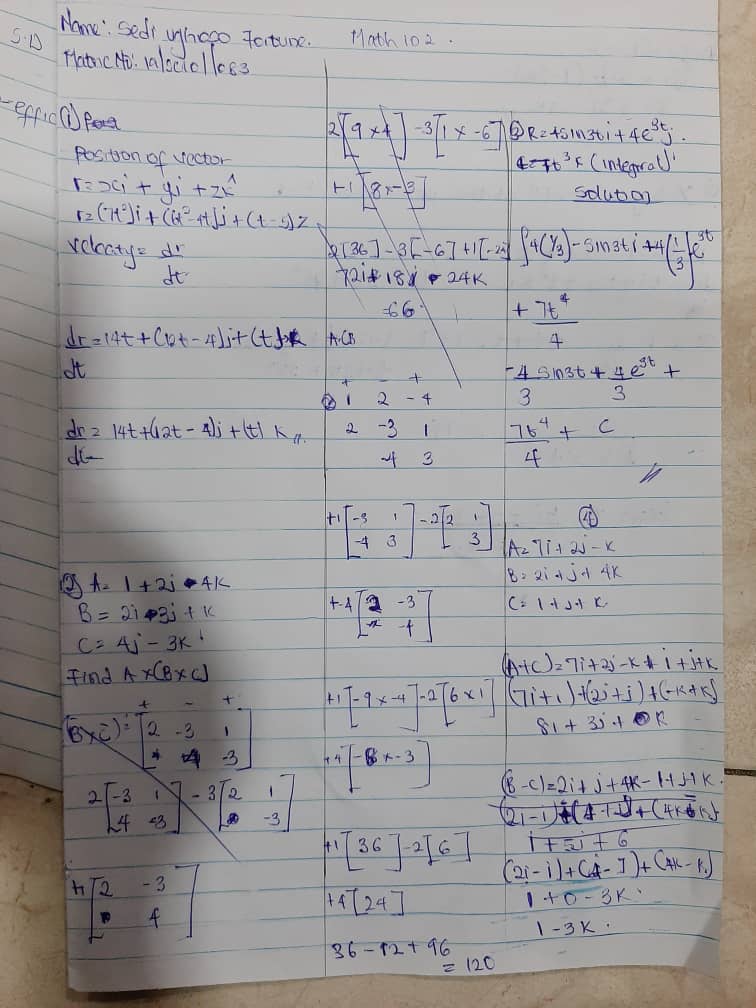 